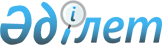 Об организации и финансировании общественных работ по Таскалинскому району на 2012 год
					
			Утративший силу
			
			
		
					Постановление акимата Таскалинского района Западно Казахстанской области от 29 февраля 2012 года № 46. Зарегистрировано Департаментом юстиции Западно-Казахстанской области 9 апреля 2012 года № 7-11-157. Утратило силу - постановлением акимата Таскалинского района Западно-Казахстанской области от 23 ноября 2012 года № 338      Сноска. Утратило силу - Постановлением акимата Таскалинского района Западно-Казахстанской области от 23.11.2012 № 338      В соответствии с Законом Республики Казахстан от 23 января 2001 года "О местном государственном управлении и самоуправлении в Республике Казахстан", Законом Республики Казахстан от 23 января 2001 года "О занятости населения", постановлением Правительства Республики Казахстан от 19 июня 2001 года № 836 "О мерах по реализации Закона Республики Казахстан от 23 января 2001 года "О занятости населения" и с учетом заявок работодателей акимат района ПОСТАНОВЛЯЕТ:



      1. Утвердить прилагаемый перечень организаций в которых будут проводиться общественные работы, виды, объемы и конкретные условия общественных работ, размеры оплаты труда участников и источники их финансирования по Таскалинскому району на 2012 год.



      2. Признать утратившими силу некоторые постановления акимата Таскалинского района согласно приложению к настоящему постановлению.



      3. Контроль за исполнением настоящего постановления возложить на заместителя акима района Л. Жубанышкалиеву.



      4. Настоящее постановление вводится в действие со дня первого официального опубликования.      Аким района                      К. Мусин      СОГЛАСОВАНО:      Директор государственного

      коммунального казенного

      предприятия "Детско-

      юношеская спортивная школа"

      Таскалинского района

      Управления туризма,

      физической культуры

      и спорта акимата Западно-

      Казахстанской области

      _____________К. Баймагамбетов

      29.02.2012 г.      Директор государственного

      коммунального предприятия

      на праве хозяйственного

      ведения "Таскалинская

      центральная районная больница"

      Управления здравоохранения

      акимата Западно-Казахстанской

      области

      _____________Г. Кенжешева

      29.02.2012 г.      Начальник государственного

      учреждения "Отдел по делам

      обороны Таскалинского района

      Западно-Казахстанской области"

      _____________А. Габдуллин

      29.02.2012 г.      Прокурор района,

      государственное

      учреждение "Прокуратура

      Таскалинского района",

      _____________С. Худайбергенов

      29.02.2012 г.      Начальник государственного

      учреждения "Отдел внутренних

      дел Таскалинского района

      Департамента внутренних дел

      Западно-Казахстанской области"

      _____________С. Изимов

      29.02.2012 г.      Начальник государственного

      учреждения "Управление юстиции

      Таскалинского района Департамента

      юстиции Западно-Казахстанской

      области Министерства юстиции

      Республики Казахстан"

      _____________К. Таскалиева

      29.02.2012 г.      Начальник отделения

      Таскалинский районный филиал

      Западно-Казахстанской области

      государственного центра

      по выплате пенсий Министерства

      труда и социальной защиты

      Республики Казахстан

      _____________Г. Байдушев

      29.02.2012 г.

Утвержден

постановлением акимата района

от 29 февраля 2011 года № 46 Перечень

организаций в которых будут проводиться

общественные работы, виды, объемы

и конкретные условия общественных работ,

размеры оплаты труда участников

и источники их финансирования

по Таскалинскому району на 2012 год      продолжение таблицы

Приложение

к постановлению акимата района

от 29 февраля 2011 года № 46 Перечень

утративших силу некоторых постановлении

акимата Таскалинского района      1. Постановление акимата Таскалинского района "Об организации и финансировании общественных работ по Таскалинскому району" от 31 декабря 2009 года № 493 (зарегистрировано в реестре государственной регистрации нормативных правовых актов № 7-11-111, опубликовано 29 января 2010 года в газете "Екпін" № 6-7) на казахском языке;

      2. Постановление акимата Таскалинского района "О внесении изменений и дополнений в постановление акимата Таскалинского района от 31 декабря 2009 года № 493 "Об организации и финансировании общественных работ по Таскалинскому району" от 26 февраля 2010 года № 29 (зарегистрировано в реестре государственной регистрации нормативных правовых актов № 7-11-115, опубликовано 26 марта 2010 года в газете "Екпін" № 19-20) на казахском языке;

      3. Постановление акимата Таскалинского района "О внесении дополнений в постановление акимата Таскалинского района от 31 декабря 2009 года № 493 "Об организации и финансировании общественных работ по Таскалинскому району" от 20 мая 2010 года № 140 (зарегистрировано в реестре государственной регистрации нормативных правовых актов № 7-11-123, опубликовано 11 июня 2010 года в газете "Екпін" № 38-39) на казахском языке;

      4. Постановление акимата Таскалинского района "О внесении дополнений в постановление акимата Таскалинского района от 31 декабря 2009 года № 493 "Об организации и финансировании общественных работ по Таскалинскому району" от 30 июня 2010 года № 181 (зарегистрировано в реестре государственной регистрации нормативных правовых актов № 7-11-124, опубликовано 22 июля 2010 года в газете "Айна" № 29) на казахском языке;

      5. Постановление акимата Таскалинского района "О внесении изменений и дополнений в постановление акимата Таскалинского района от 31 декабря 2009 года № 493 "Об организации и финансировании общественных работ по Таскалинскому району" от 28 февраля 2011 года № 41 (зарегистрировано в реестре государственной регистрации нормативных правовых актов № 7-11-135, опубликовано 8 апреля; 29 апреля 2011 года в газете "Екпін" № 14; 17).
					© 2012. РГП на ПХВ «Институт законодательства и правовой информации Республики Казахстан» Министерства юстиции Республики Казахстан
				Перечень организацийВиды

общественных работОбъемы общественных работКонкретные условия общественных работГосударственное учреждение "Аппарат акима Актауского аульного округа"оказание помощи в делопро-

изводстве, доставке корреспон- денциирегистрация и подшивка входящих и исходящих документов по мере поступления, доставка 5-20 документовПродолжитель-

ность рабочего времени не более 40 часов в неделю, учитывая ограничения, предусмотрен-

ные трудовым законода-

тельством Республики Казахстан, с двумя выходными днями, обеденным перерывом не менее одного часаГосударственное учреждение "Аппарат акима Актауского аульного округа"оказание помощи в уборке территориине менее 3-х тысяч квадратных метровПродолжитель-

ность рабочего времени не более 40 часов в неделю, учитывая ограничения, предусмотрен-

ные трудовым законода-

тельством Республики Казахстан, с двумя выходными днями, обеденным перерывом не менее одного часаГосударственное учреждение "Аппарат акима Актауского аульного округа"оказание помощи в переписи населения и животных не менее 250 дворовПродолжитель-

ность рабочего времени не более 40 часов в неделю, учитывая ограничения, предусмотрен-

ные трудовым законода-

тельством Республики Казахстан, с двумя выходными днями, обеденным перерывом не менее одного часаГосударственное учреждение "Аппарат акима Актауского аульного округа"оказание помощи в проведении проверки растений и животных на вредность и болезньне менее 5-и тысяч голов скота, 10-и тысяч квадратных метровПродолжитель-

ность рабочего времени не более 40 часов в неделю, учитывая ограничения, предусмотрен-

ные трудовым законода-

тельством Республики Казахстан, с двумя выходными днями, обеденным перерывом не менее одного часаГосударственное учреждение "Аппарат акима Амангельдинского аульного округа"оказание помощи в делопро- изводстве, доставке корреспон- денциирегистрация и подшивка входящих и исходящих документов по мере поступления, доставка 5-20 документовПродолжитель-

ность рабочего времени не более 40 часов в неделю, учитывая ограничения, предусмотрен-

ные трудовым законода-

тельством Республики Казахстан, с двумя выходными днями, обеденным перерывом не менее одного часаГосударственное учреждение "Аппарат акима Амангельдинского аульного округа"оказание помощи в уборке территориине менее 3-х тысяч квадратных метровПродолжитель-

ность рабочего времени не более 40 часов в неделю, учитывая ограничения, предусмотрен-

ные трудовым законода-

тельством Республики Казахстан, с двумя выходными днями, обеденным перерывом не менее одного часаГосударственное учреждение "Аппарат акима Амангельдинского аульного округа"оказание помощи в переписи населения и животных не менее 250 дворовПродолжитель-

ность рабочего времени не более 40 часов в неделю, учитывая ограничения, предусмотрен-

ные трудовым законода-

тельством Республики Казахстан, с двумя выходными днями, обеденным перерывом не менее одного часаГосударственное учреждение "Аппарат акима Достыкского аульного округа"оказание помощи в делопро- изводстве, доставке корреспон- денциирегистрация и подшивка входящих и исходящих документов по мере поступления, доставка 5-20 документовПродолжитель-

ность рабочего времени не более 40 часов в неделю, учитывая ограничения, предусмотрен-

ные трудовым законода-

тельством Республики Казахстан, с двумя выходными днями, обеденным перерывом не менее одного часаГосударственное учреждение "Аппарат акима Достыкского аульного округа"оказание помощи в уборке территориине менее 3-х тысяч квадратных метровПродолжитель-

ность рабочего времени не более 40 часов в неделю, учитывая ограничения, предусмотрен-

ные трудовым законода-

тельством Республики Казахстан, с двумя выходными днями, обеденным перерывом не менее одного часаГосударственное учреждение "Аппарат акима Достыкского аульного округа"оказание помощи в переписи населения и животных не менее 250 дворовПродолжитель-

ность рабочего времени не более 40 часов в неделю, учитывая ограничения, предусмотрен-

ные трудовым законода-

тельством Республики Казахстан, с двумя выходными днями, обеденным перерывом не менее одного часаГосударственное учреждение "Аппарат акима Казахстанского аульного округа"оказание помощи в делопро- изводстве, доставке корреспон- денциирегистрация и подшивка входящих и исходящих документов по мере поступления, доставка 5-20 документовПродолжитель-

ность рабочего времени не более 40 часов в неделю, учитывая ограничения, предусмотрен-

ные трудовым законода-

тельством Республики Казахстан, с двумя выходными днями, обеденным перерывом не менее одного часаГосударственное учреждение "Аппарат акима Казахстанского аульного округа"оказание помощи в уборке территориине менее 3-х тысяч квадратных метровПродолжитель-

ность рабочего времени не более 40 часов в неделю, учитывая ограничения, предусмотрен-

ные трудовым законода-

тельством Республики Казахстан, с двумя выходными днями, обеденным перерывом не менее одного часаГосударственное учреждение "Аппарат акима Казахстанского аульного округа"оказание помощи в переписи населения и животных не менее 250 дворовПродолжитель-

ность рабочего времени не более 40 часов в неделю, учитывая ограничения, предусмотрен-

ные трудовым законода-

тельством Республики Казахстан, с двумя выходными днями, обеденным перерывом не менее одного часаГосударственное учреждение "Аппарат акима Косщинского аульного округа"оказание помощи в делопро- изводстве, доставке корреспон- денциирегистрация и подшивка входящих и исходящих документов по мере поступления, доставка 5-20 документовПродолжитель-

ность рабочего времени не более 40 часов в неделю, учитывая ограничения, предусмотрен-

ные трудовым законода-

тельством Республики Казахстан, с двумя выходными днями, обеденным перерывом не менее одного часаГосударственное учреждение "Аппарат акима Косщинского аульного округа"оказание помощи в уборке территориине менее 3-х тысяч квадратных метровПродолжитель-

ность рабочего времени не более 40 часов в неделю, учитывая ограничения, предусмотрен-

ные трудовым законода-

тельством Республики Казахстан, с двумя выходными днями, обеденным перерывом не менее одного часаГосударственное учреждение "Аппарат акима Косщинского аульного округа"оказание помощи в переписи населения и животных не менее 140 дворовПродолжитель-

ность рабочего времени не более 40 часов в неделю, учитывая ограничения, предусмотрен-

ные трудовым законода-

тельством Республики Казахстан, с двумя выходными днями, обеденным перерывом не менее одного часаГосударственное учреждение "Аппарат акима Мерекенского аульного округа"оказание помощи в делопро- изводстве, доставке корреспон- денциирегистрация и подшивка входящих и исходящих документов по мере поступления, доставка 5-20 документовПродолжитель-

ность рабочего времени не более 40 часов в неделю, учитывая ограничения, предусмотрен-

ные трудовым законода-

тельством Республики Казахстан, с двумя выходными днями, обеденным перерывом не менее одного часаГосударственное учреждение "Аппарат акима Мерекенского аульного округа"оказание помощи в уборке территориине менее 3-х тысяч квадратных метровПродолжитель-

ность рабочего времени не более 40 часов в неделю, учитывая ограничения, предусмотрен-

ные трудовым законода-

тельством Республики Казахстан, с двумя выходными днями, обеденным перерывом не менее одного часаГосударственное учреждение "Аппарат акима Мерекенского аульного округа"оказание помощи в переписи населения и животных не менее 190 дворовПродолжитель-

ность рабочего времени не более 40 часов в неделю, учитывая ограничения, предусмотрен-

ные трудовым законода-

тельством Республики Казахстан, с двумя выходными днями, обеденным перерывом не менее одного часаГосударственное учреждение "Аппарат акима Мерейского аульного округа"оказание помощи в делопро- изводстве, доставке корреспон- денциирегистрация и подшивка входящих и исходящих документов по мере поступления, доставка 5-20 документовПродолжитель-

ность рабочего времени не более 40 часов в неделю, учитывая ограничения, предусмотрен-

ные трудовым законода-

тельством Республики Казахстан, с двумя выходными днями, обеденным перерывом не менее одного часаГосударственное учреждение "Аппарат акима Мерейского аульного округа"оказание помощи в уборке территориине менее 3-х тысяч квадратных метровПродолжитель-

ность рабочего времени не более 40 часов в неделю, учитывая ограничения, предусмотрен-

ные трудовым законода-

тельством Республики Казахстан, с двумя выходными днями, обеденным перерывом не менее одного часаГосударственное учреждение "Аппарат акима Мерейского аульного округа"оказание помощи в переписи населения и животных не менее 400 дворовПродолжитель-

ность рабочего времени не более 40 часов в неделю, учитывая ограничения, предусмотрен-

ные трудовым законода-

тельством Республики Казахстан, с двумя выходными днями, обеденным перерывом не менее одного часаГосударственное учреждение "Аппарат акима Чижинского аульного округа"оказание помощи в делопро- изводстве, доставке корреспон- денциирегистрация и подшивка входящих и исходящих документов по мере поступления, доставка 5-20 документовПродолжитель-

ность рабочего времени не более 40 часов в неделю, учитывая ограничения, предусмотрен-

ные трудовым законода-

тельством Республики Казахстан, с двумя выходными днями, обеденным перерывом не менее одного часаГосударственное учреждение "Аппарат акима Чижинского аульного округа"оказание помощи в уборке территориине менее 3-х тысяч квадратных метровПродолжитель-

ность рабочего времени не более 40 часов в неделю, учитывая ограничения, предусмотрен-

ные трудовым законода-

тельством Республики Казахстан, с двумя выходными днями, обеденным перерывом не менее одного часаГосударственное учреждение "Аппарат акима Чижинского аульного округа"оказание помощи в переписи населения и животных не менее 300 дворовПродолжитель-

ность рабочего времени не более 40 часов в неделю, учитывая ограничения, предусмотрен-

ные трудовым законода-

тельством Республики Казахстан, с двумя выходными днями, обеденным перерывом не менее одного часаГосударственное учреждение "Аппарат акима Таскалинского аульного округа"оказание помощи в делопро- изводстве, доставке корреспон- денциирегистрация и подшивка входящих и исходящих документов по мере поступления, доставка 20-40 документовПродолжитель-

ность рабочего времени не более 40 часов в неделю, учитывая ограничения, предусмотрен-

ные трудовым законода-

тельством Республики Казахстан, с двумя выходными днями, обеденным перерывом не менее одного часаГосударственное учреждение "Аппарат акима Таскалинского аульного округа"оказание помощи в уборке территориине менее 3-х тысяч квадратных метровПродолжитель-

ность рабочего времени не более 40 часов в неделю, учитывая ограничения, предусмотрен-

ные трудовым законода-

тельством Республики Казахстан, с двумя выходными днями, обеденным перерывом не менее одного часаГосударственное учреждение "Аппарат акима Таскалинского аульного округа"оказание помощи в переписи населения и животных не менее 2-х тысяч дворовПродолжитель-

ность рабочего времени не более 40 часов в неделю, учитывая ограничения, предусмотрен-

ные трудовым законода-

тельством Республики Казахстан, с двумя выходными днями, обеденным перерывом не менее одного часаГосударственное учреждение "Аппарат акима Таскалинского района"оказание помощи в делопро-

изводстве, доставке корреспон- денциирегистрация и подшивка входящих и исходящих документов по мере поступления, доставка 20-40 документовПродолжитель-

ность рабочего времени не более 40 часов в неделю, учитывая ограничения, предусмотрен-

ные трудовым законода-

тельством Республики Казахстан, с двумя выходными днями, обеденным перерывом не менее одного часаГосударственное учреждение "Аппарат акима Таскалинского района"оказание помощи в уборке территориине менее 3-х тысяч квадратных метровПродолжитель-

ность рабочего времени не более 40 часов в неделю, учитывая ограничения, предусмотрен-

ные трудовым законода-

тельством Республики Казахстан, с двумя выходными днями, обеденным перерывом не менее одного часаГосударственное учреждение "Прокуратура Таскалинского района"оказание помощи в благо-

устройстве, озеленении и очищении территорий2000 делПродолжитель-

ность рабочего времени не более 40 часов в неделю, учитывая ограничения, предусмотрен-

ные трудовым законода-

тельством Республики Казахстан, с двумя выходными днями, обеденным перерывом не менее одного часаГосударственное учреждение "Прокуратура Таскалинского района"оказание помощи в подшивке документов300 квадратных метровПродолжитель-

ность рабочего времени не более 40 часов в неделю, учитывая ограничения, предусмотрен-

ные трудовым законода-

тельством Республики Казахстан, с двумя выходными днями, обеденным перерывом не менее одного часаГосударственное коммунальное казенное предприятие "Детско-юношеская спортивная школа Таскалинского района"оказание помощи в уборке территориине менее 3-х тысяч квадратных метровПродолжитель-

ность рабочего времени не более 40 часов в неделю, учитывая ограничения, предусмотрен-

ные трудовым законода-

тельством Республики Казахстан, с двумя выходными днями, обеденным перерывом не менее одного часаГосударственное коммунальное казенное предприятие "Детско-юношеская спортивная школа Таскалинского района"оказание помощи в проведении спортивных мероприятиине менее 5-и мероприятииПродолжитель-

ность рабочего времени не более 40 часов в неделю, учитывая ограничения, предусмотрен-

ные трудовым законода-

тельством Республики Казахстан, с двумя выходными днями, обеденным перерывом не менее одного часаГосударственное учреждение "Отдел по делам обороны Таскалинского района Западно-

Казахстанской области"оказание помощи в делопро-

изводстве, доставке корреспон- денциирегистрация и подшивка входящих и исходящих документов по мере поступления, доставка 20-40 документовПродолжитель-

ность рабочего времени не более 40 часов в неделю, учитывая ограничения, предусмотрен-

ные трудовым законода-

тельством Республики Казахстан, с двумя выходными днями, обеденным перерывом не менее одного часаГосударственное коммунальное предприятие на праве хозяйственного ведения "Таскалинская центральная районная больница" управления здравоохранения акимата Западно-

Казахстанской областиоказание помощи в делопро-

изводстве, доставке корреспон- денциирегистрация и подшивка входящих и исходящих документов по мере поступления, доставка 20-40 документовПродолжитель-

ность рабочего времени не более 40 часов в неделю, учитывая ограничения, предусмотрен-

ные трудовым законода-

тельством Республики Казахстан, с двумя выходными днями, обеденным перерывом не менее одного часаГосударственное коммунальное предприятие на праве хозяйственного ведения "Таскалинская центральная районная больница" управления здравоохранения акимата Западно-

Казахстанской областиоказание помощи в уборке территориине менее 3-х тысяч квадратных метровПродолжитель-

ность рабочего времени не более 40 часов в неделю, учитывая ограничения, предусмотрен-

ные трудовым законода-

тельством Республики Казахстан, с двумя выходными днями, обеденным перерывом не менее одного часаГосударственное коммунальное казенное предприятие "Таскалинский районный центр внешкольный работы с детьми"оказание помощи в делопро-

изводстверегистрация и подшивка входящих и исходящих документов по мере поступленияПродолжитель-

ность рабочего времени не более 40 часов в неделю, учитывая ограничения, предусмотрен-

ные трудовым законода-

тельством Республики Казахстан, с двумя выходными днями, обеденным перерывом не менее одного часаГосударственное коммунальное казенное предприятие "Таскалинский районный центр внешкольный работы с детьми"оказание помощи в уборке территориине менее 3-х тысяч квадратных метровПродолжитель-

ность рабочего времени не более 40 часов в неделю, учитывая ограничения, предусмотрен-

ные трудовым законода-

тельством Республики Казахстан, с двумя выходными днями, обеденным перерывом не менее одного часаГосударственное учреждение "Отдел внутренних дел Таскалинского района Департамента внутренних дел Западно-

Казахстанской области"оказание помощи в делопро-

изводстверегистрация и подшивка входящих и исходящих документов по мере поступленияПродолжитель-

ность рабочего времени не более 40 часов в неделю, учитывая ограничения, предусмотрен-

ные трудовым законода-

тельством Республики Казахстан, с двумя выходными днями, обеденным перерывом не менее одного часаГосударственное учреждение "Отдел внутренних дел Таскалинского района Департамента внутренних дел Западно-

Казахстанской области"оказание помощи в уборке территориине менее 3-х тысяч квадратных метровПродолжитель-

ность рабочего времени не более 40 часов в неделю, учитывая ограничения, предусмотрен-

ные трудовым законода-

тельством Республики Казахстан, с двумя выходными днями, обеденным перерывом не менее одного часаГосударственное учреждение "Управление юстиции Таскалинского района Департамента юстиции Западно-

Казахстанской области Министерства юстиции Республики Казахстан"оказание помощи в подшивке документов7000 делПродолжитель-

ность рабочего времени не более 40 часов в неделю, учитывая ограничения, предусмотрен-

ные трудовым законода-

тельством Республики Казахстан, с двумя выходными днями, обеденным перерывом не менее одного часаГосударственное учреждение "Управление юстиции Таскалинского района Департамента юстиции Западно-

Казахстанской области Министерства юстиции Республики Казахстан"оказание помощи в благо-

устройстве, озеленении и очищении территории1968 квадратных метровПродолжитель-

ность рабочего времени не более 40 часов в неделю, учитывая ограничения, предусмотрен-

ные трудовым законода-

тельством Республики Казахстан, с двумя выходными днями, обеденным перерывом не менее одного часаОтделение Таскалинского района Западно- Казахстанской области "Филиал государственный центр по выплате пенсий" оказание помощи в подшивке и сборе документов пенсионеров6250 действующих дел, 3275 архивных делПродолжитель-

ность рабочего времени не более 40 часов в неделю, учитывая ограничения, предусмотрен-

ные трудовым законода-

тельством Республики Казахстан, с двумя выходными днями, обеденным перерывом не менее одного часаОтделение Таскалинского района Западно- Казахстанской области "Филиал государственный центр по выплате пенсий" оказание помощи в благо-

устройстве, озеленении и очищении территории1000 квадратных метровПродолжитель-

ность рабочего времени не более 40 часов в неделю, учитывая ограничения, предусмотрен-

ные трудовым законода-

тельством Республики Казахстан, с двумя выходными днями, обеденным перерывом не менее одного часаГосударственное коммунальное казенное предприятие "Таскалинский районный центр досуга" отдела культуры, развития языков, физической культуры и спорта акимата Таскалинского районаоказание помощи в уборке территориине менее 3-х тысяч квадратных метровПродолжитель-

ность рабочего времени не более 40 часов в неделю, учитывая ограничения, предусмотрен-

ные трудовым законода-

тельством Республики Казахстан, с двумя выходными днями, обеденным перерывом не менее одного часаГосударственное коммунальное казенное предприятие "Таскалинский районный центр досуга" отдела культуры, развития языков, физической культуры и спорта акимата Таскалинского районаоказание помощи в проведении культурных и спортивных мероприятиине менее 30 мероприятийПродолжитель-

ность рабочего времени не более 40 часов в неделю, учитывая ограничения, предусмотрен-

ные трудовым законода-

тельством Республики Казахстан, с двумя выходными днями, обеденным перерывом не менее одного часаГосударственное учреждение "Таскалинский районный отдел занятости и социальных программ"оказание помощи в делопро-

изводстве, доставке корреспон- денциирегистрация и подшивка входящих и исходящих документов по мере поступления, доставка 20-30 документовПродолжитель-

ность рабочего времени не более 40 часов в неделю, учитывая ограничения, предусмотрен-

ные трудовым законода-

тельством Республики Казахстан, с двумя выходными днями, обеденным перерывом не менее одного часаКузнецовская основная школаоказание помощи в уборке территориине менее 3-х тысяч квадратных метровПродолжитель-

ность рабочего времени не более 40 часов в неделю, учитывая ограничения, предусмотрен-

ные трудовым законода-

тельством Республики Казахстан, с двумя выходными днями, обеденным перерывом не менее одного часаРазмер оплаты труда участниковИсточник финансированияСпрос по заявкам (в месяц)Предло-

жение

(в месяц)На основании индивидуального трудового договора, не ниже минимальной заработной платы, установленной действующим законодательством Республики КазахстанИз средств республиканского и местных бюджетов и средств работодателей по их заявкам44На основании индивидуального трудового договора, не ниже минимальной заработной платы, установленной действующим законодательством Республики КазахстанИз средств республиканского и местных бюджетов и средств работодателей по их заявкам44На основании индивидуального трудового договора, не ниже минимальной заработной платы, установленной действующим законодательством Республики КазахстанИз средств республиканского и местных бюджетов и средств работодателей по их заявкам44На основании индивидуального трудового договора, не ниже минимальной заработной платы, установленной действующим законодательством Республики КазахстанИз средств республиканского и местных бюджетов и средств работодателей по их заявкам44На основании индивидуального трудового договора, не ниже минимальной заработной платы, установленной действующим законодательством Республики КазахстанИз средств республиканского и местных бюджетов и средств работодателей по их заявкам44На основании индивидуального трудового договора, не ниже минимальной заработной платы, установленной действующим законодательством Республики КазахстанИз средств республиканского и местных бюджетов и средств работодателей по их заявкам44На основании индивидуального трудового договора, не ниже минимальной заработной платы, установленной действующим законодательством Республики КазахстанИз средств республиканского и местных бюджетов и средств работодателей по их заявкам33На основании индивидуального трудового договора, не ниже минимальной заработной платы, установленной действующим законодательством Республики КазахстанИз средств республиканского и местных бюджетов и средств работодателей по их заявкам44На основании индивидуального трудового договора, не ниже минимальной заработной платы, установленной действующим законодательством Республики КазахстанИз средств республиканского и местных бюджетов и средств работодателей по их заявкам2626На основании индивидуального трудового договора, не ниже минимальной заработной платы, установленной действующим законодательством Республики КазахстанИз средств республиканского и местных бюджетов и средств работодателей по их заявкам44На основании индивидуального трудового договора, не ниже минимальной заработной платы, установленной действующим законодательством Республики КазахстанИз средств республиканского и местных бюджетов и средств работодателей по их заявкам22На основании индивидуального трудового договора, не ниже минимальной заработной платы, установленной действующим законодательством Республики КазахстанИз средств республиканского и местных бюджетов и средств работодателей по их заявкам11На основании индивидуального трудового договора, не ниже минимальной заработной платы, установленной действующим законодательством Республики КазахстанИз средств республиканского и местных бюджетов и средств работодателей по их заявкам22На основании индивидуального трудового договора, не ниже минимальной заработной платы, установленной действующим законодательством Республики КазахстанИз средств республиканского и местных бюджетов и средств работодателей по их заявкам11На основании индивидуального трудового договора, не ниже минимальной заработной платы, установленной действующим законодательством Республики КазахстанИз средств республиканского и местных бюджетов и средств работодателей по их заявкам11На основании индивидуального трудового договора, не ниже минимальной заработной платы, установленной действующим законодательством Республики КазахстанИз средств республиканского и местных бюджетов и средств работодателей по их заявкам22На основании индивидуального трудового договора, не ниже минимальной заработной платы, установленной действующим законодательством Республики КазахстанИз средств республиканского и местных бюджетов и средств работодателей по их заявкам22На основании индивидуального трудового договора, не ниже минимальной заработной платы, установленной действующим законодательством Республики КазахстанИз средств республиканского и местных бюджетов и средств работодателей по их заявкам11На основании индивидуального трудового договора, не ниже минимальной заработной платы, установленной действующим законодательством Республики КазахстанИз средств республиканского и местных бюджетов и средств работодателей по их заявкам11На основании индивидуального трудового договора, не ниже минимальной заработной платы, установленной действующим законодательством Республики КазахстанИз средств республиканского и местных бюджетов и средств работодателей по их заявкам55На основании индивидуального трудового договора, не ниже минимальной заработной платы, установленной действующим законодательством Республики КазахстанИз средств республиканского и местных бюджетов и средств работодателей по их заявкам22